	В   соответствии со ст. 37 Федерального закона от 06.10.2003г. № 131-ФЗ «Об общих принципах организации местного самоуправления в Российской Федерации», Законом Санкт-Петербурга от 23.09.2009г. № 420-79 «Об организации местного самоуправления в Санкт-Петербурге», п. 1 ст. 28, п. 8 ст. 40 Устава Муниципального образования Лиговка-Ямская, заслушав  предложения Главы  местной  Администрации Муниципального образования Лиговка-Ямская  Букановой О.Ю., с учетом предложений Постоянной комиссии по бюджету и финансам, Муниципальный Совет внутригородского  Муниципального образования  Санкт-Петербурга муниципальный округ Лиговка-ЯмскаяР Е Ш И Л:1. Утвердить структуру местной Администрации в системе органов местного самоуправления Муниципального образования Лиговка-Ямская согласно приложению к настоящему решению.2. Считать утратившими силу решения Муниципального Совета от 26.09.2013 № 266 (в ред. от 20.03.2014 г. № 296).3. Главе местной Администрации (Буканова О.Ю.) в срок до 01.03.2014 г. привести в соответствие с утвержденной структурой штатное расписание, положения о структурных подразделениях и должностные инструкции сотрудников местной Администрации в пределах объемов финансирования, определенных бюджетом Муниципального образования на 2015 год.4.  Решение вступает в силу  со дня принятия на заседании Муниципального Совета.5.  Контроль за выполнением настоящего решения оставляю за собой.         Глава  Муниципального образования                                   			К.И.Ковалев  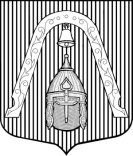 МУНИЦИПАЛЬНЫЙ СОВЕТ ВНУТРИГОРОДСКОГО МУНИЦИПАЛЬНОГО  ОБРАЗОВАНИЯ САНКТ-ПЕТЕРБУРГАМУНИЦИПАЛЬНЫЙ ОКРУГ ЛИГОВКА-ЯМСКАЯМУНИЦИПАЛЬНЫЙ СОВЕТ ВНУТРИГОРОДСКОГО МУНИЦИПАЛЬНОГО  ОБРАЗОВАНИЯ САНКТ-ПЕТЕРБУРГАМУНИЦИПАЛЬНЫЙ ОКРУГ ЛИГОВКА-ЯМСКАЯМУНИЦИПАЛЬНЫЙ СОВЕТ ВНУТРИГОРОДСКОГО МУНИЦИПАЛЬНОГО  ОБРАЗОВАНИЯ САНКТ-ПЕТЕРБУРГАМУНИЦИПАЛЬНЫЙ ОКРУГ ЛИГОВКА-ЯМСКАЯМУНИЦИПАЛЬНЫЙ СОВЕТ ВНУТРИГОРОДСКОГО МУНИЦИПАЛЬНОГО  ОБРАЗОВАНИЯ САНКТ-ПЕТЕРБУРГАМУНИЦИПАЛЬНЫЙ ОКРУГ ЛИГОВКА-ЯМСКАЯР Е Ш Е Н И ЕР Е Ш Е Н И ЕР Е Ш Е Н И ЕР Е Ш Е Н И Е18.12.2014 г.№  30"Об утверждении структуры местной Администрации в системе органов местного самоуправления Муниципального образования Лиговка-Ямская""Об утверждении структуры местной Администрации в системе органов местного самоуправления Муниципального образования Лиговка-Ямская"